PREMIAÇÃO ODS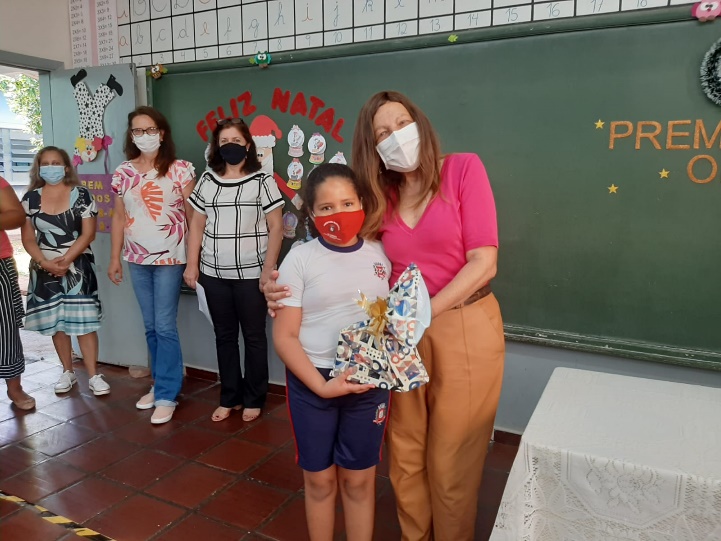 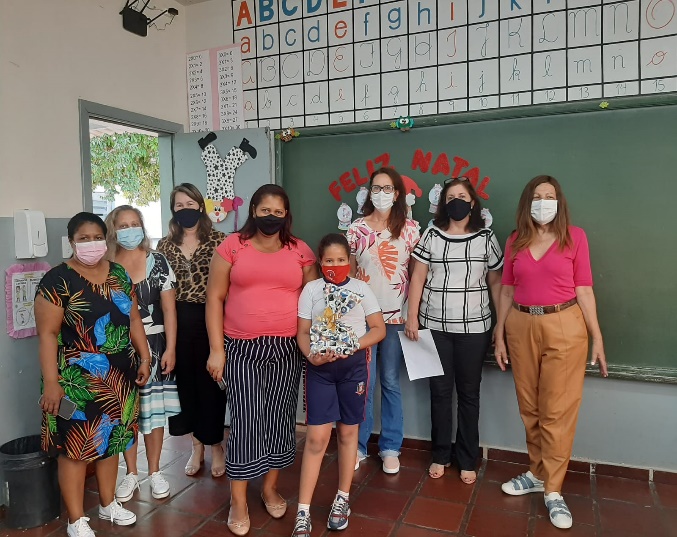 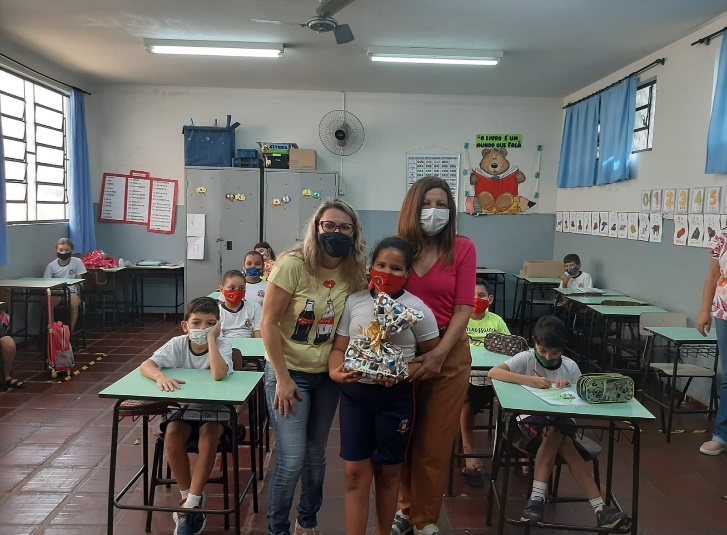 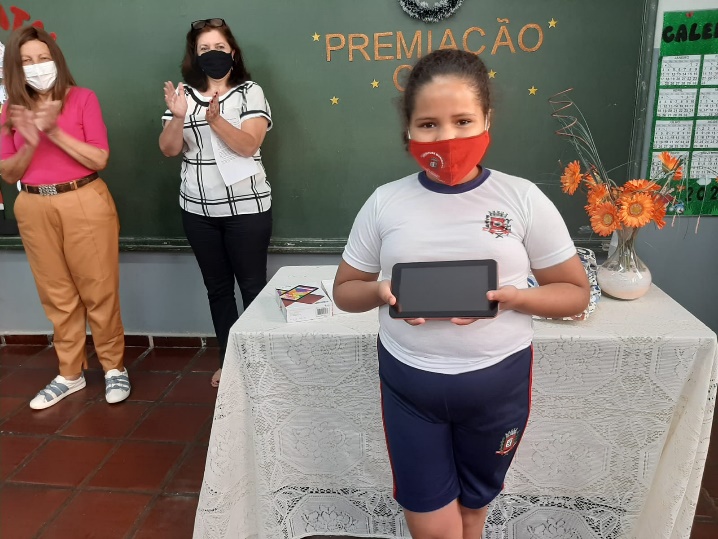 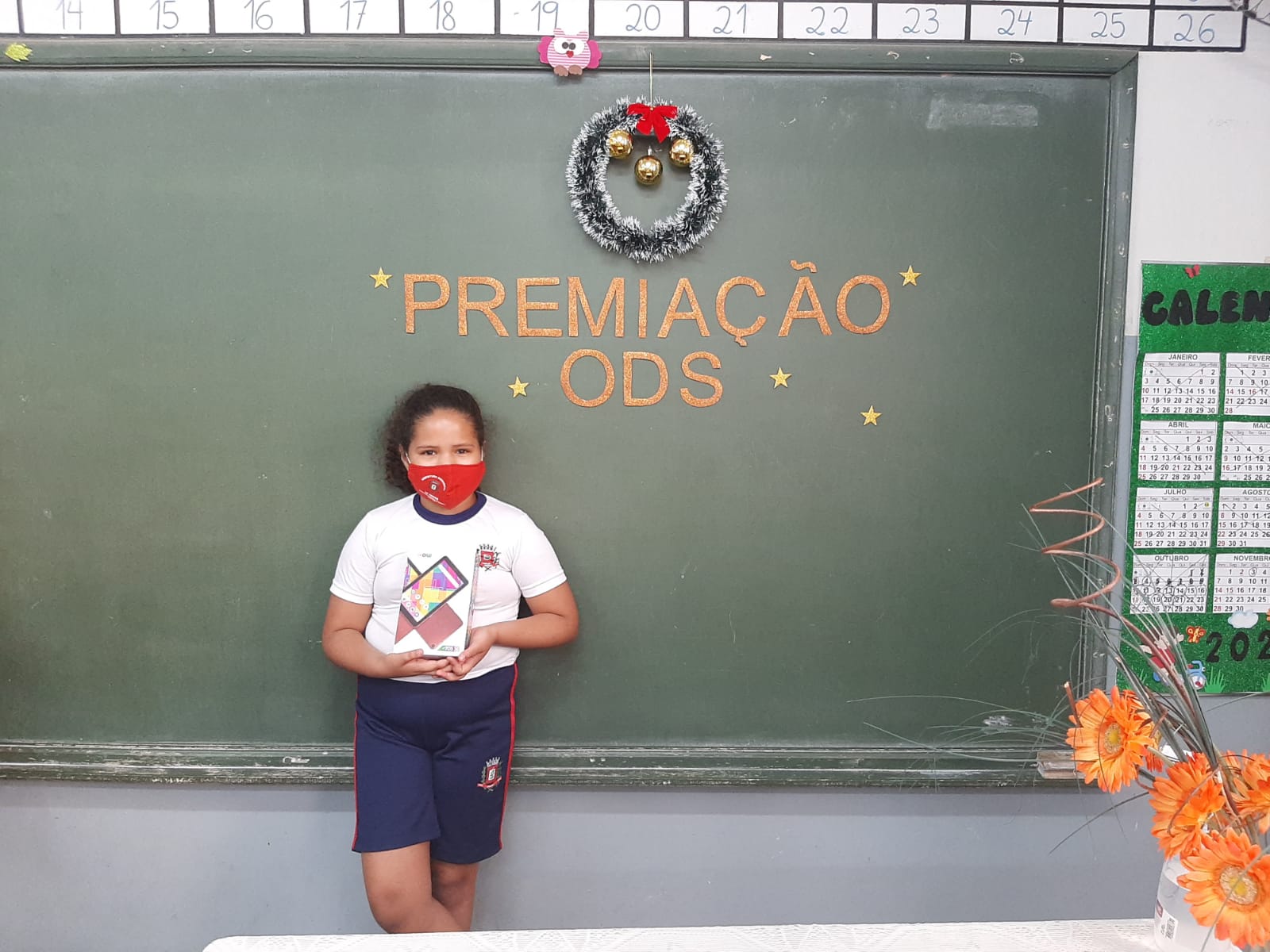 